                                Рулетики из баклажан с сыром                                                                         Рулетики из ветчины «Пикантные»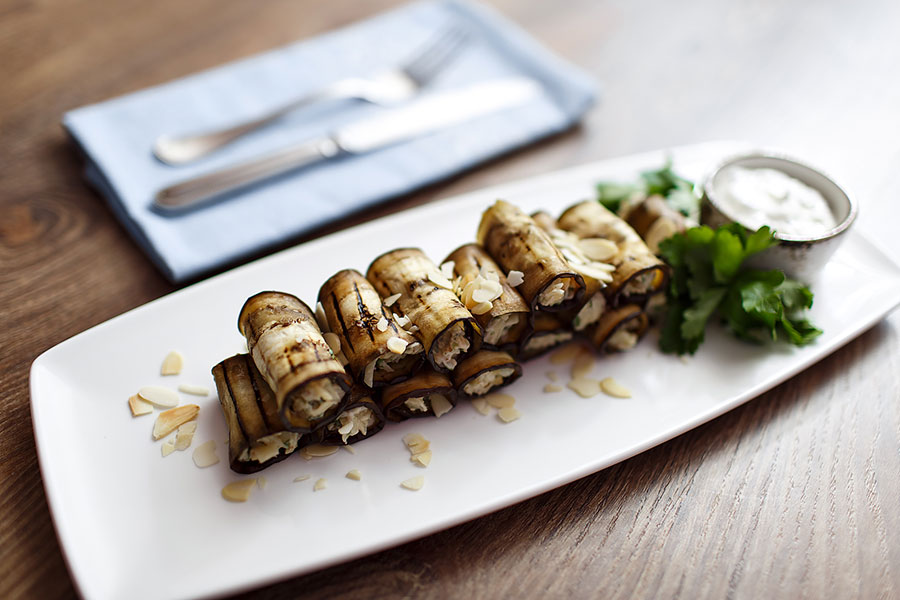 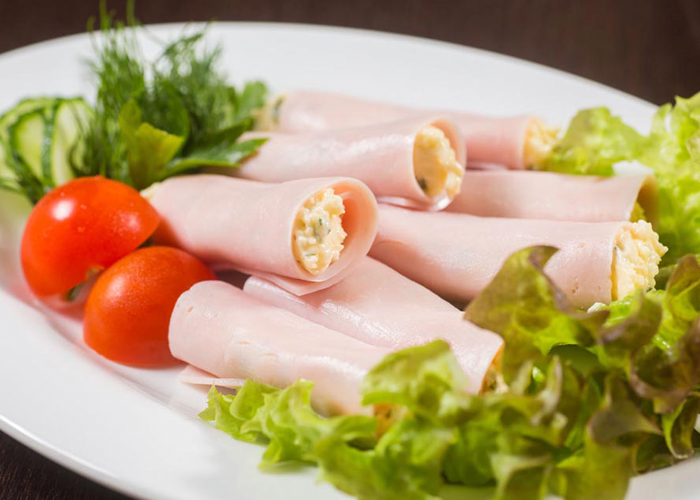     Рулетики в блинах из семги слабой соли с нежным сыром                                                       Закуска «Селедочка под водочку»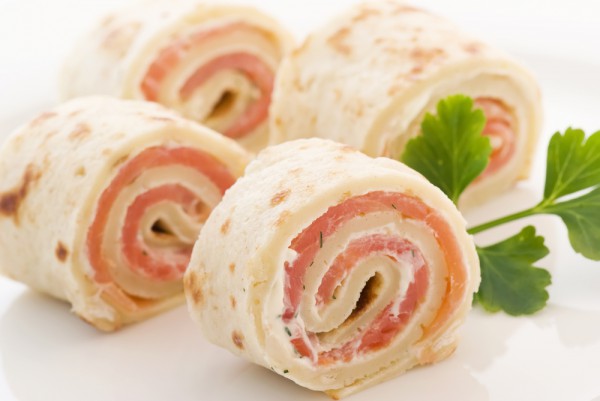 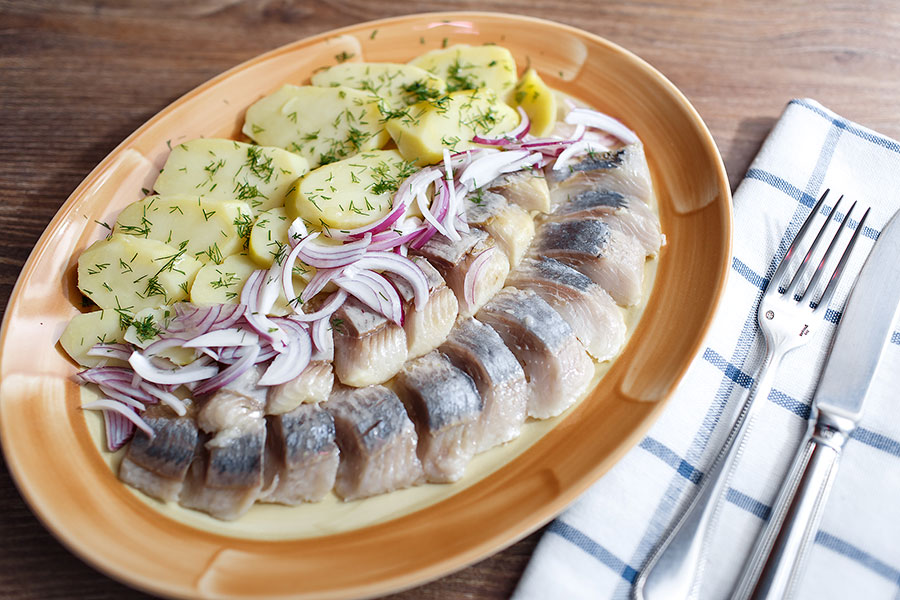                                           Ассорти овощное                                                                                                              Ассорти маринадов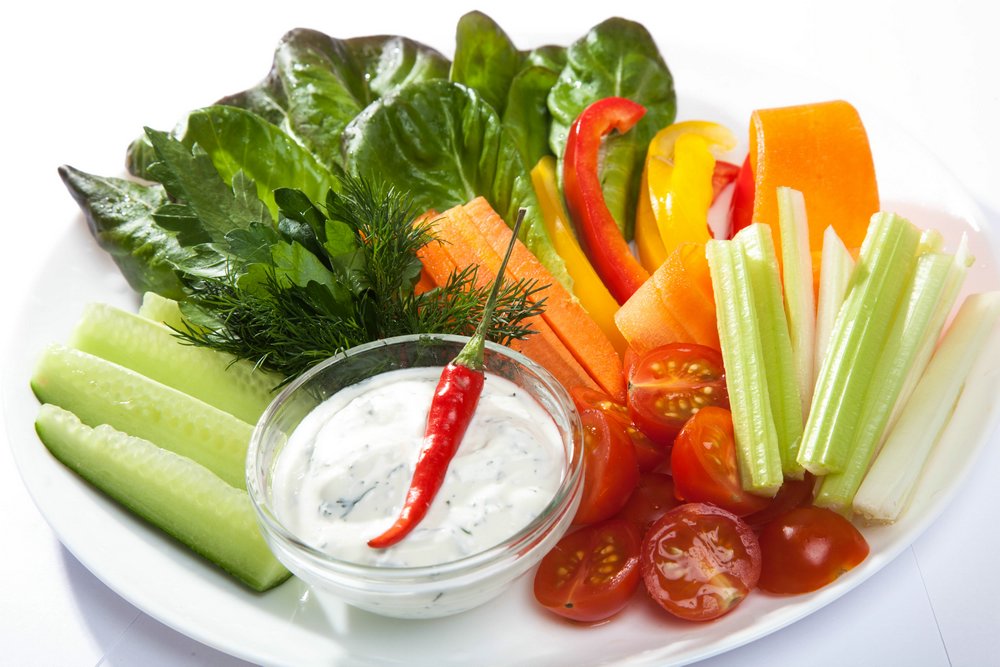 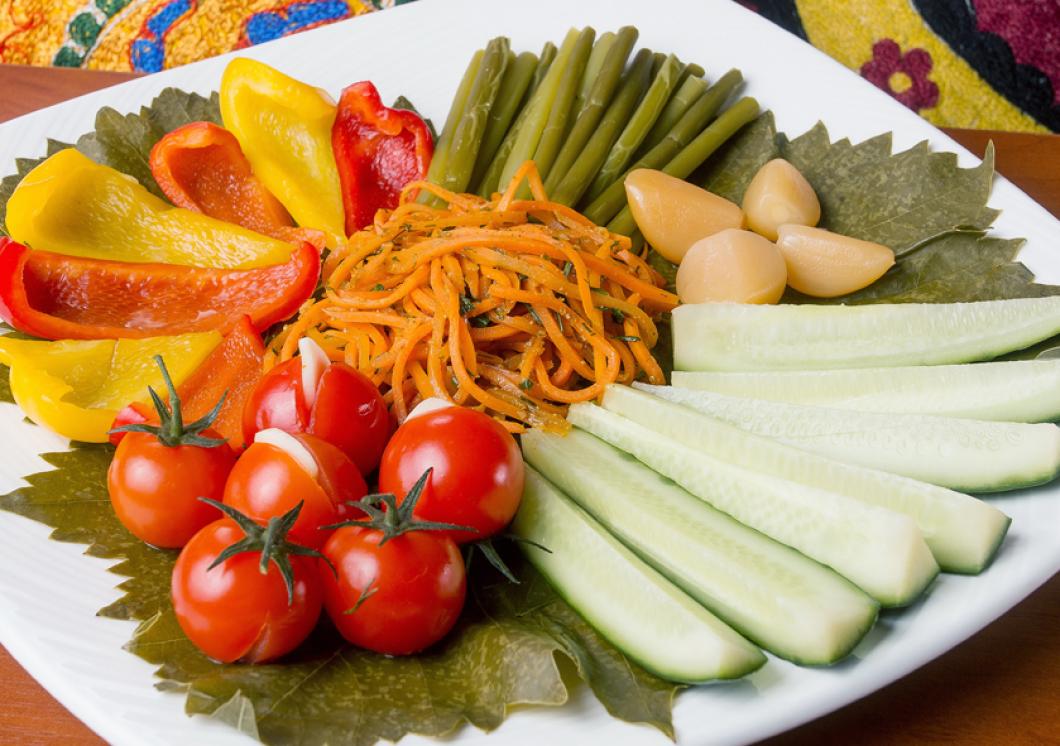                                           Ассорти мясное                                                                                                                     Ассорти сырное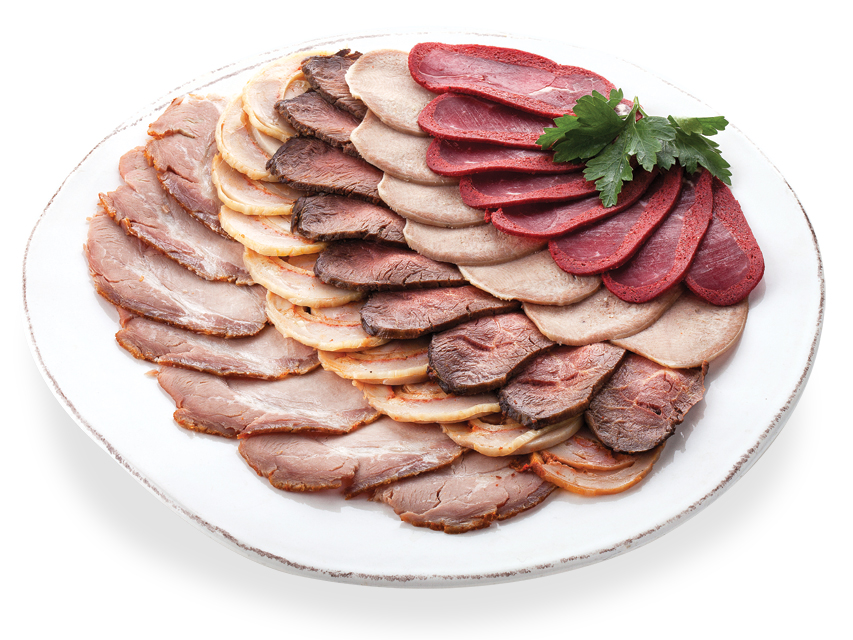 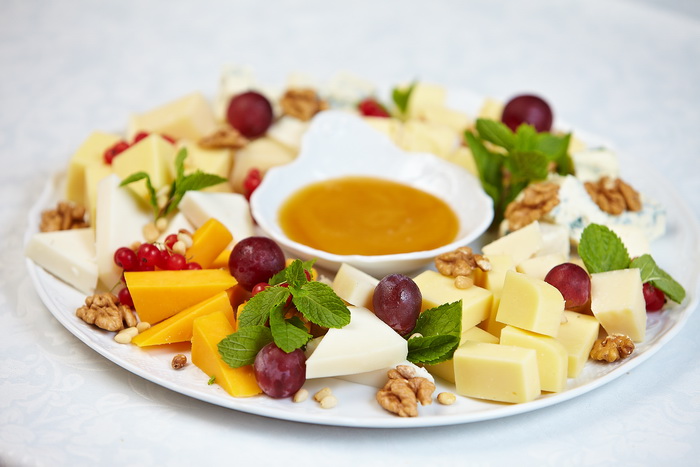                                            Закуска «Капрезе»                                                                                         Салат-гриль из утки и свежего персика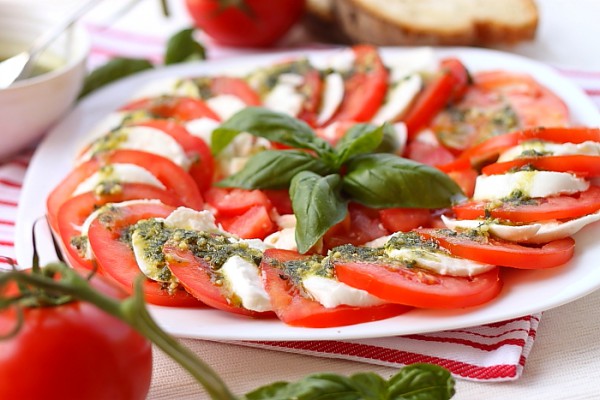 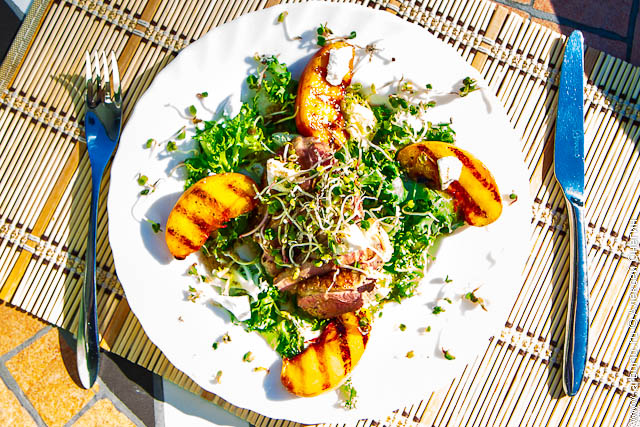                                    Салат с языком и овощами                                                                                                     Салат «Греческий»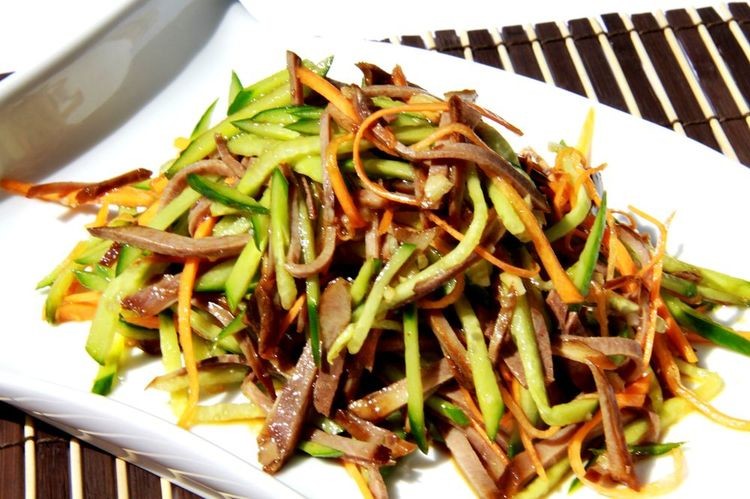 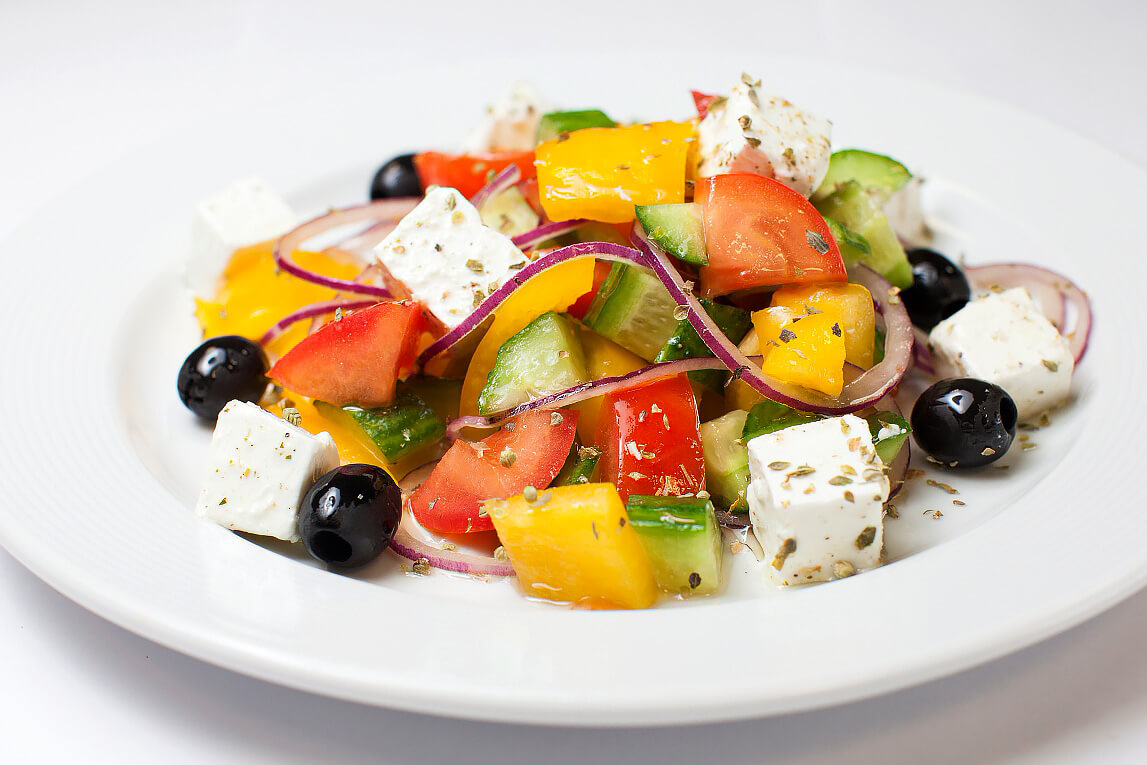                           Салат с семгой слабой соли и авокадо                                                                         Салат с птицей, апельсином и авокадо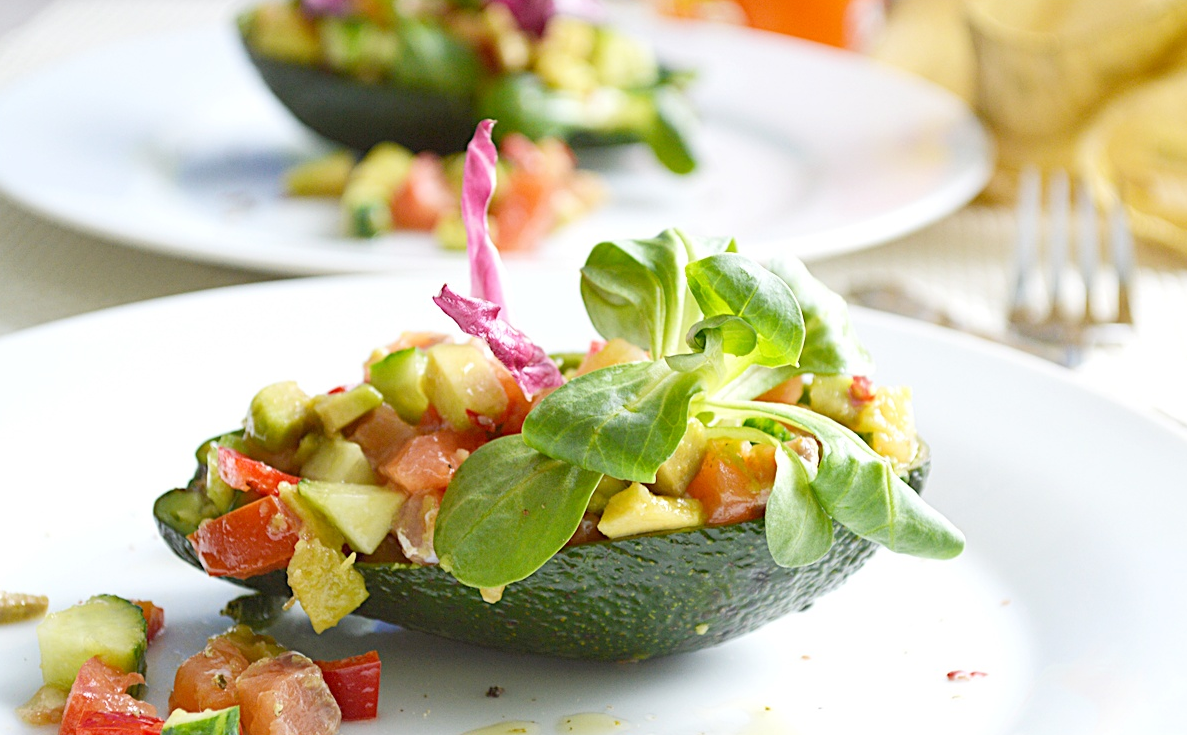 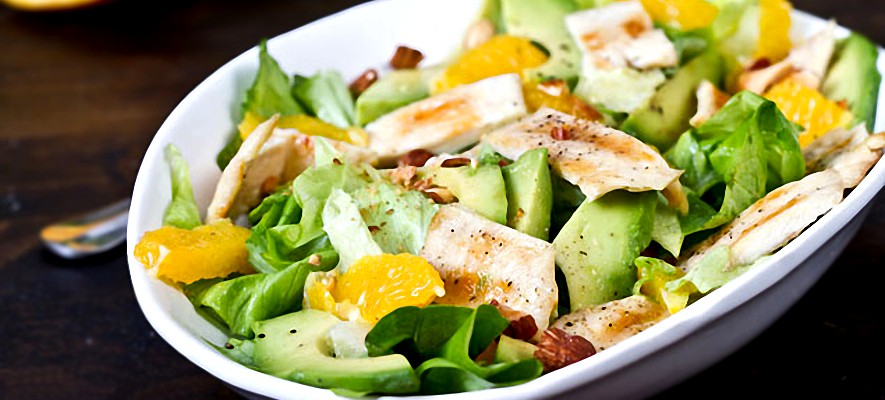                             Салат «Цезарь» с куриной грудкой                                                                                      Жюльен с лесными грибами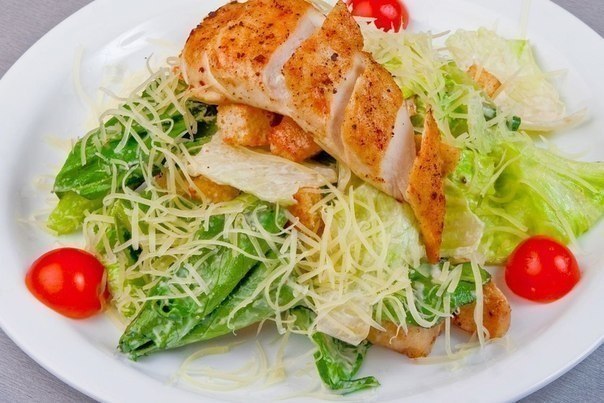 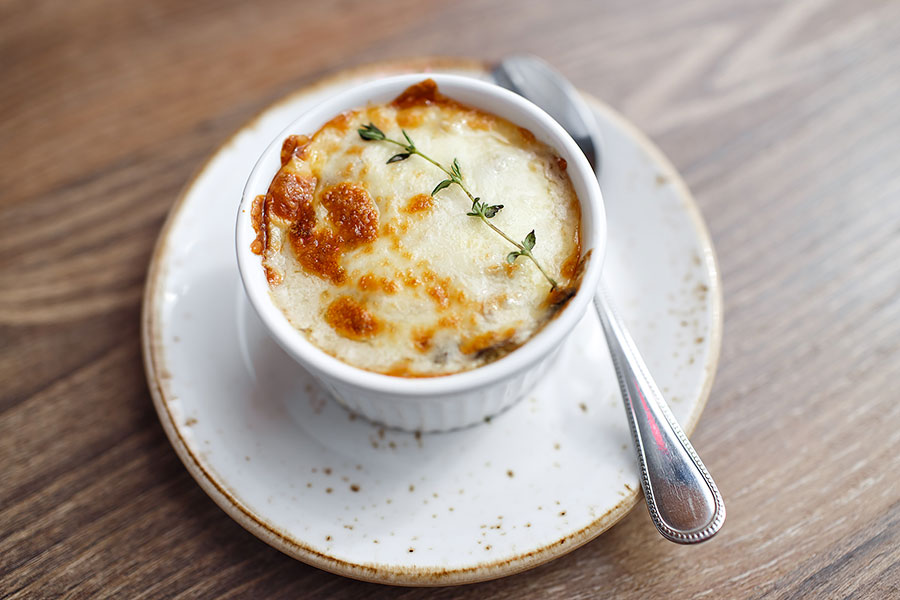           Куриный рулетик из птицы с черносливом в беконе                                                           Медальон из свинины с сыром в беконе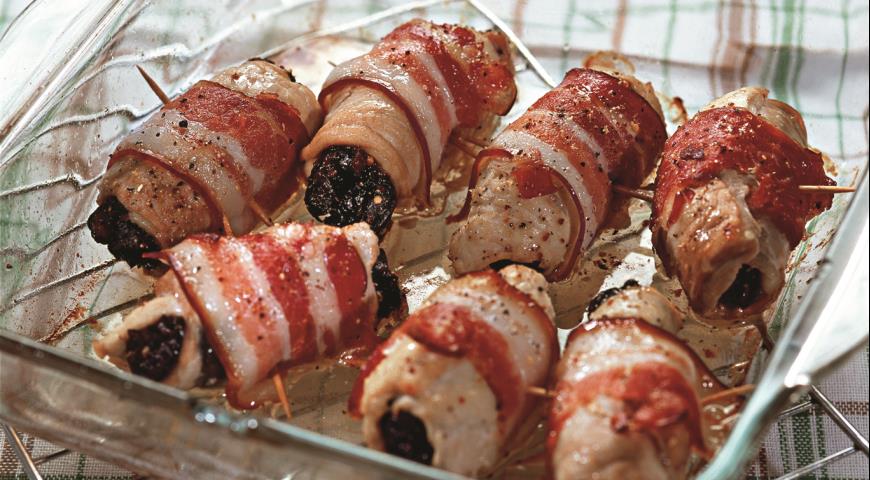 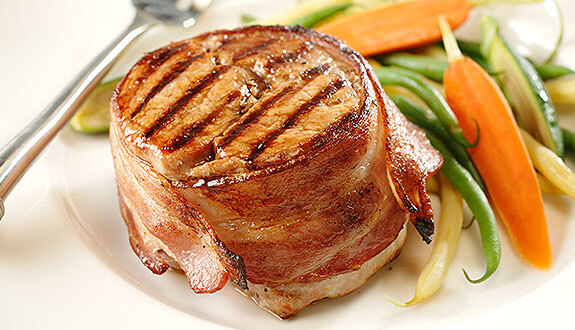                                             Стейк из лосося                                                                                                      Шашлык из лосося с соусом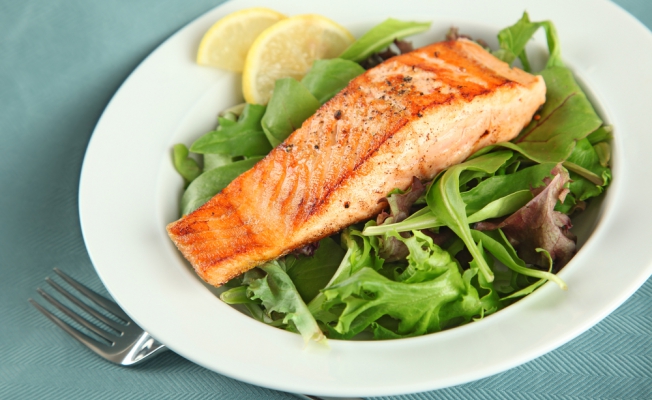 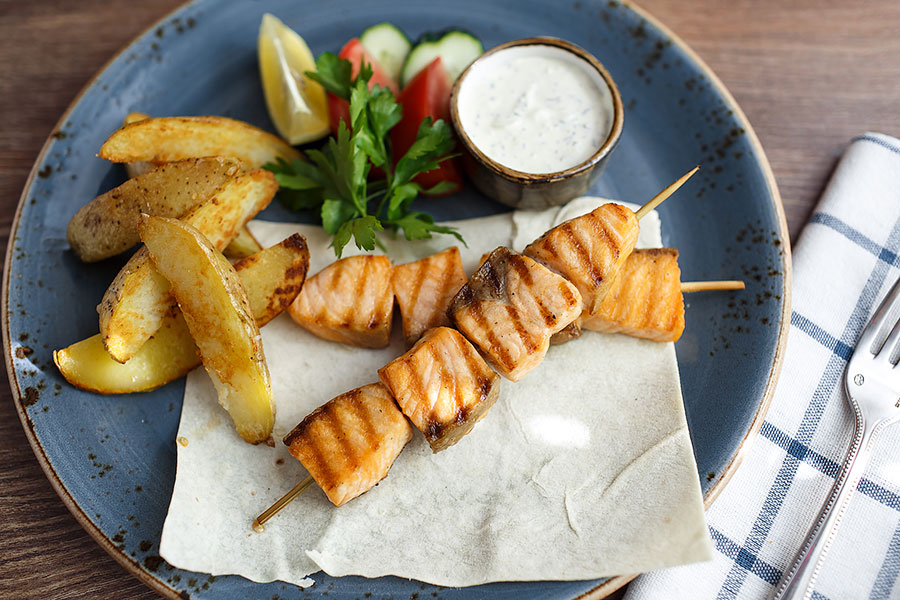                   Медальоны из говядины с горчичным соусом                                                                Сочный говяжий рулетик с черносливом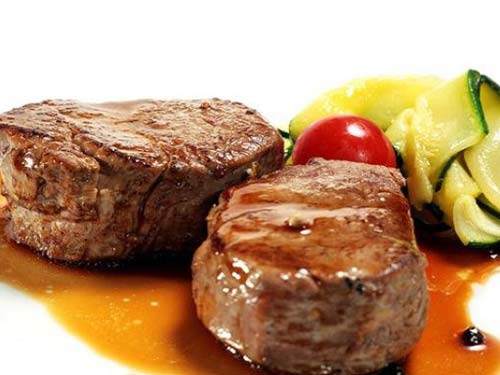 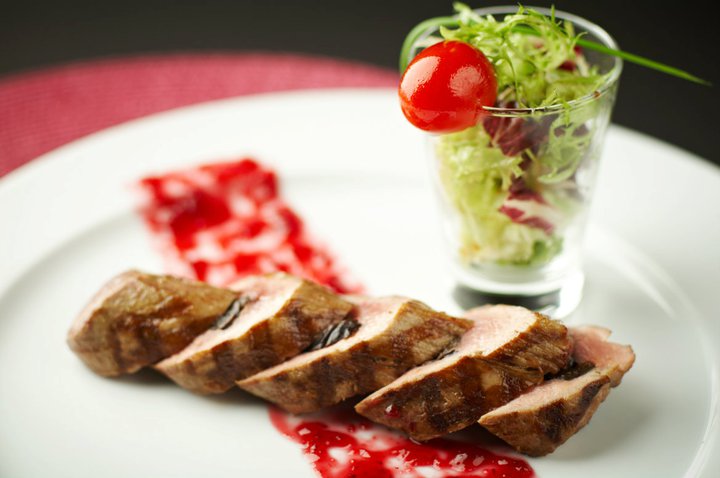                                         Баранина-гриль                                                                                                  Микс-гриль (баранина, свинина, птица)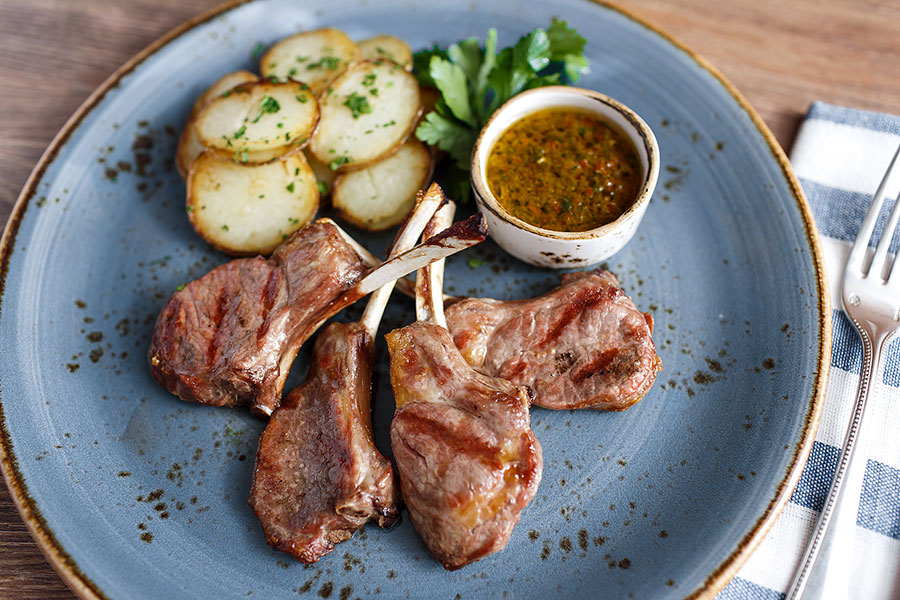 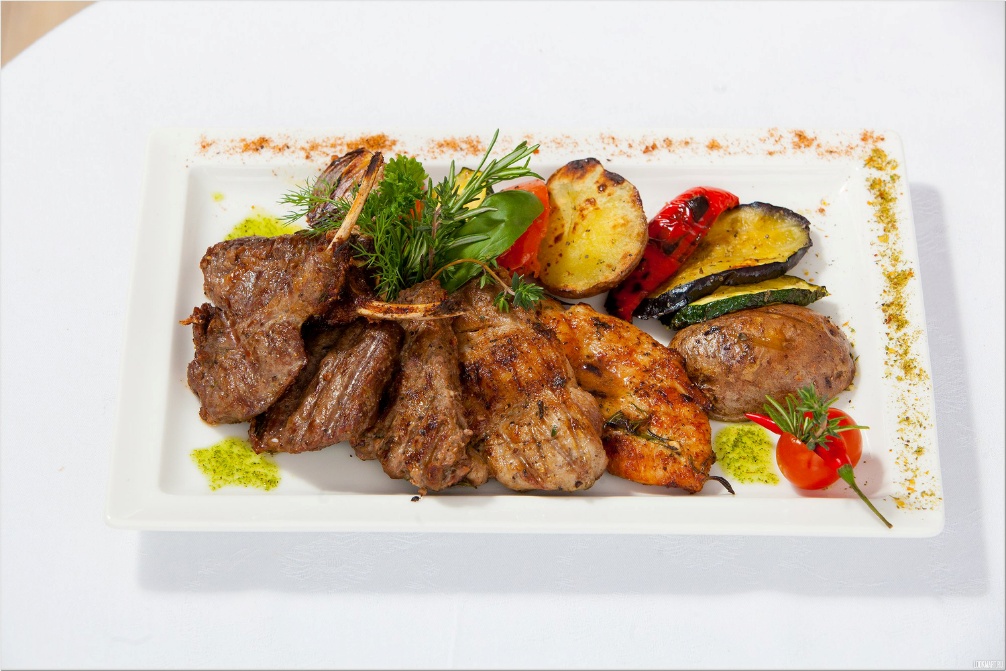                     Картофельные дольки с розмарином                                                                          Картофель отварной с маслом и зеленью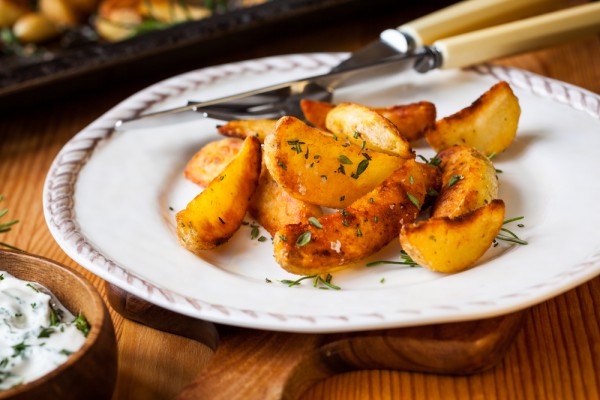 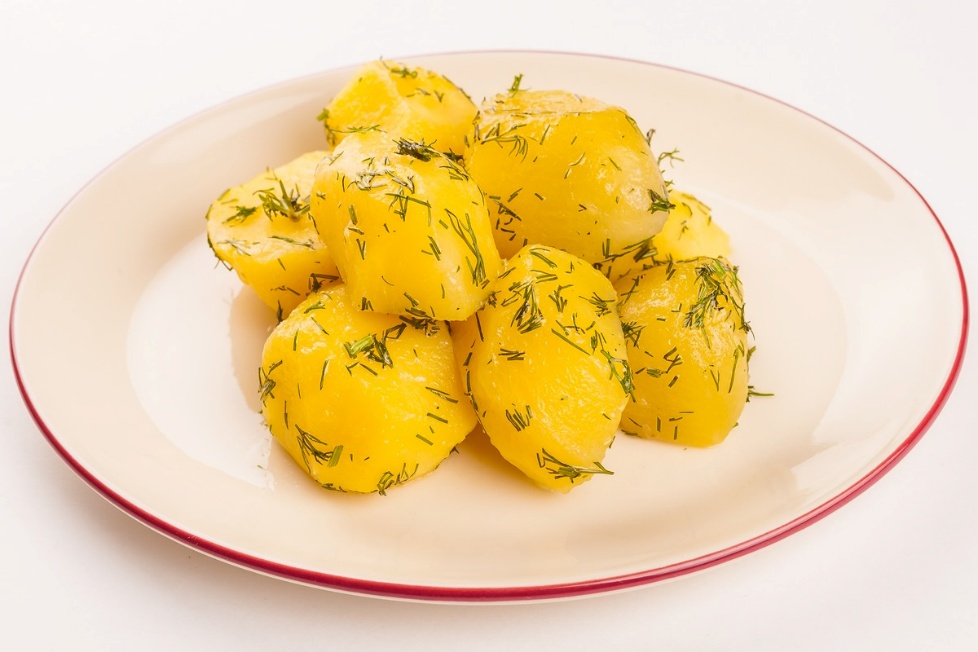                                          Овощи-гриль                                                                                                                           Овощной гратен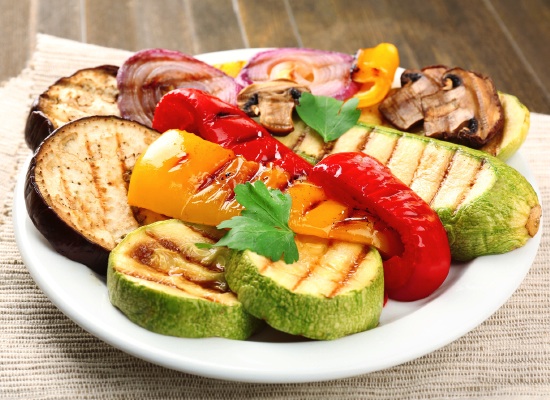 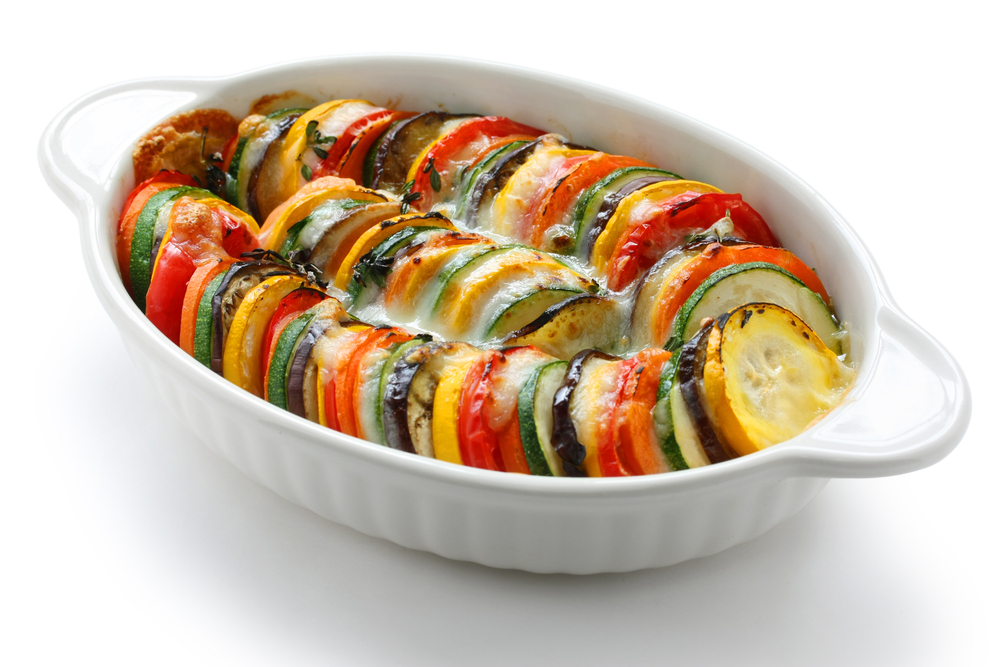                                               Рис с овощами 	                                                                                                 Сулугуни с томатом в лаваше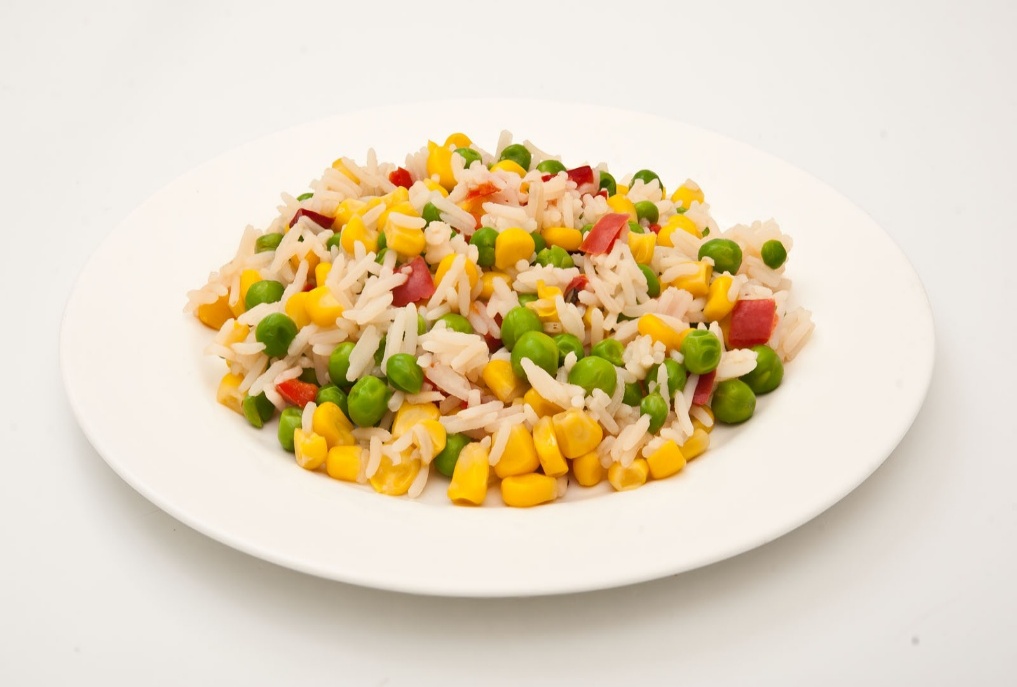 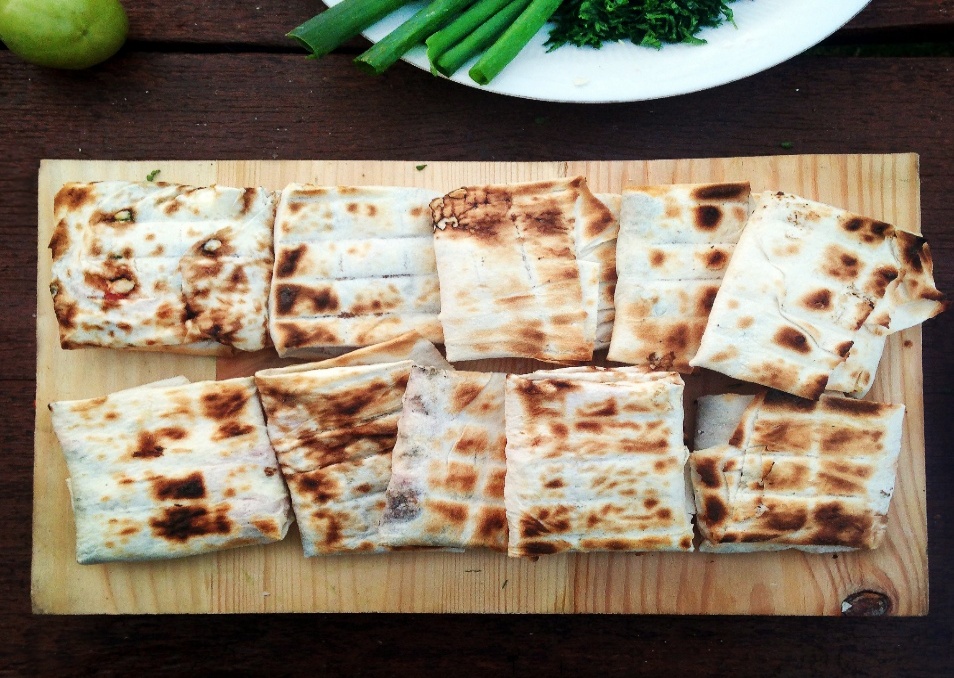                                          Ассорти фруктовое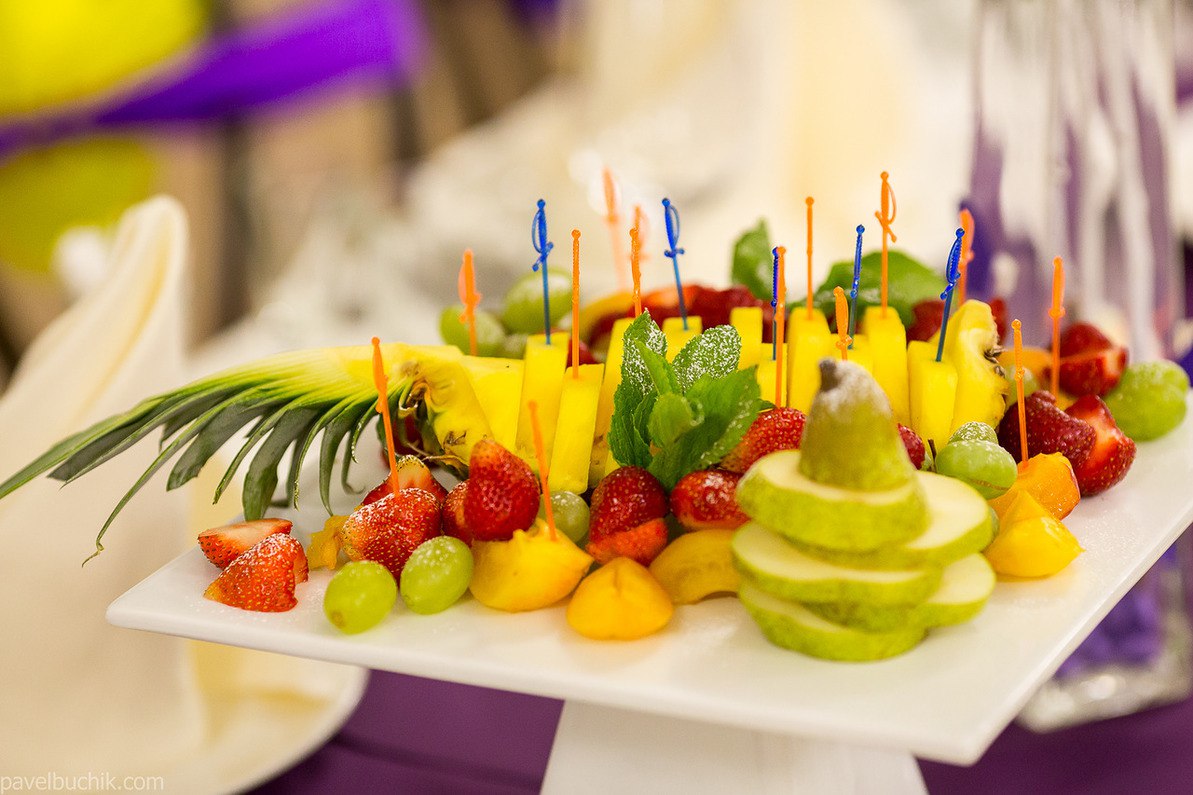 